I Am CowArrogant Worms 1999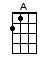 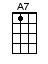 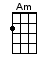 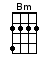 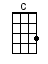 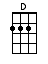 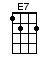 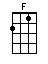 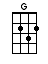 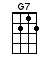 < STARTING NOTE: E >INSTRUMENTAL INTRO:  / 1 2  / 1I am [C] Cow, hear me mooI weigh [F] twice as much as [C] youI am [F] Cow, I am [C] Cow, hear me [G7] moo-[C]ooI am [C] Cow, hear me mooI weigh [F] twice as much as [C] youAnd I [Am] look good [D] on the barbe-[G]que [G7]Yogurt [C] curd, cream cheese, and butter’sMade from [F] liquid from my [C] uddersI am [F] Cow, I am [C] Cow, hear me [G7] moo-[C]ooI am [C] cow, eating grassMethane [F] gas comes out my [C] assAnd [Am] out my [D] muzzle when I [G] belch [G7]Oh the [C] ozone layer is thinnerFrom the [F] outcome of my [C] dinnerI am [F] Cow, I am [C] Cow, I’ve got [G7] ga-[C]as/ [E7] / [A7]I am [D] cow, here I standFar and [G] wide upon this [D] landAnd [Bm] I am [E7] living every-[A]where [A7]From B. [D] C. to NewfoundlandYou can [G] squeeze my teats by [D] handI am [G] Cow, I am [D] Cow, I am [A7] Co-[Bm]ow< grandiose finish >I am [G] Cow, I am [D] Cow, I am [A7] Co-o-[D]owwww.bytownukulele.ca